Распоряжение № 7от  16.02.2017  г.с. Чендек	С целью популяризации шахмат среди местного населения, пропаганды здорового образа жизни, выявления сильнейших спортсменов и команд, привлечения жителей поселения к занятию спортом, в частности шахматами, руководствуясь Уставом МО «Чендекское сельское поселение», Положением о проведении ежегодного шахматного турнира на кубок Героя Советского Союза П.Н.НаговицинаРАСПОРЯЖАЮСЬ:Организовать сбор команды шахматистов (Приложение №1). Ответственный - специалист по работе с молодежью Киндиков М.В. Направить команду на ежегодный турнир по шахматам, согласно времени и места проведения указанного в Положении о проведении турнира по шахматам.Заключить договора на предоставление безвозмездных транспортных услуг. Ответственный - специалист 3 разряда Субботина Н.В.Обеспечить Исполнителей горюче-смазочными материалами в соответствии с выше обозначенными договорами и действующим законодательством. Обнародовать настоящее Распоряжение в установленном порядке.Контроль за исполнением настоящего распоряжения оставляю за собой.И.о главы Сельской администрацииЧендекского сельского поселения:                                Н.В. СубботинаС Распоряжением ознакомлен:        _____________________М.В. Киндиков						_____________________Н.В. СубботинаШахматистыКуликов Михаил Владимирович 
Домнин Владимир Всеволодович 
Атаманов Алексей ОлеговичРЕСПУБЛИКА АЛТАЙ УСТЬ-КОКСИНСКИЙ РАЙОНСЕЛЬСКАЯ АДМИНИСТРАЦИЯЧЕНДЕКСКОГО  СЕЛЬСКОГО ПОСЕЛЕНИЯ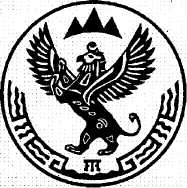 АЛТАЙ РЕСПУБЛИКАКОКСУУ-ООЗЫ АЙМАКЧЕНДЕКТЕГИ  JУРТ JЕЗЕЕЗИНИН АДМИНИСТРАЦИЯЗЫ                                          649470 с.Чендек, ул. Садовая , 15 , тел.8(38848) 25-4-35факс.8(38848) 25-4-42, E-mail: chendek-ra@yandex.ru                                          649470 с.Чендек, ул. Садовая , 15 , тел.8(38848) 25-4-35факс.8(38848) 25-4-42, E-mail: chendek-ra@yandex.ru                                          649470 с.Чендек, ул. Садовая , 15 , тел.8(38848) 25-4-35факс.8(38848) 25-4-42, E-mail: chendek-ra@yandex.ruО направлении команд шахматистов Чендекского сельского поселения на ежегодный турнир на кубок Героя Советского Союза П.Н. НаговицинаПриложение №1к Распоряжению и.о. главы Сельской администрации № 7 от 16.02.2017г